Aperture / Shutter Priority Modes and How to Use Them WellAperture and Shutter Priority modes are really semi-manual (or semi-automatic) modes. They give you some control over your settings but also ensure you have a well exposed image by the camera making some of the decisions on settings. Let me explain each separately:Aperture Priority Mode(often it has a symbol of ‘A’ or ‘Av’ to indicate it’s selected)In this mode you as the photographer sets the aperture that you wish to use and the camera makes a decision about what shutter speed is appropriate in the conditions that you’re shooting in.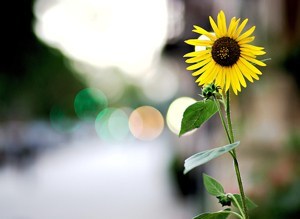 When would you use Aperture Priority Mode?– if you remember our tutorial on aperture you’ll see how the main impact that aperture had on images was with regards to Depth of Field (DOF). As a result, most people use Aperture Priority Mode when they are attempting to have some control in this area. If they want a shallow DOF (for example in the shot to the right which has the flower in focus but the background nice and blurred) they’ll select a large aperture (for example f/1.4 – as in the example to the right) and let the camera choose an appropriate shutter speed. If they wanted an image with everything in focus they’d pick a smaller aperture (for example f/22) and let the camera choose an appropriate shutter speed (generally a longer one).When choosing an Aperture keep in mind that the camera will be choosing faster or longer shutter speeds and that there comes a point where shutter speeds get too long to continue to hand hold your camera (usually around 1/60). Once you get much slower than this level you’ll need to consider using a tripod. Also if you’re photographing a moving subject your shutter speed will impact how it’s captured and a slow shutter speed will mean your subject will be blurred).Tips for Shooting in Aperture Priority Mode When shooting a landscape (which requires a wide or large depth of field) choose an aperture of around f16/22. When shooting a small object such as a piece of jewellery, however, a narrow depth of field will help blur the background and remove distracting details. A small depth of field also can help pull a single figure or object out of a crowd. An aperture of between f1.2 and f4/5.6, depending on how small the object is, would be a good choice. It's can be easy to forget about the shutter speed when you're concentrating on your aperture. Normally, the camera won't have a problem finding a suitable speed, but problems can arise when you want to use a wide depth of field without much available light. This is because a wide depth of field uses a small aperture (such as f16/22), which lets very little light into the lens. To compensate for this, the camera will have to choose a slower shutter speed to allow more light into the camera. 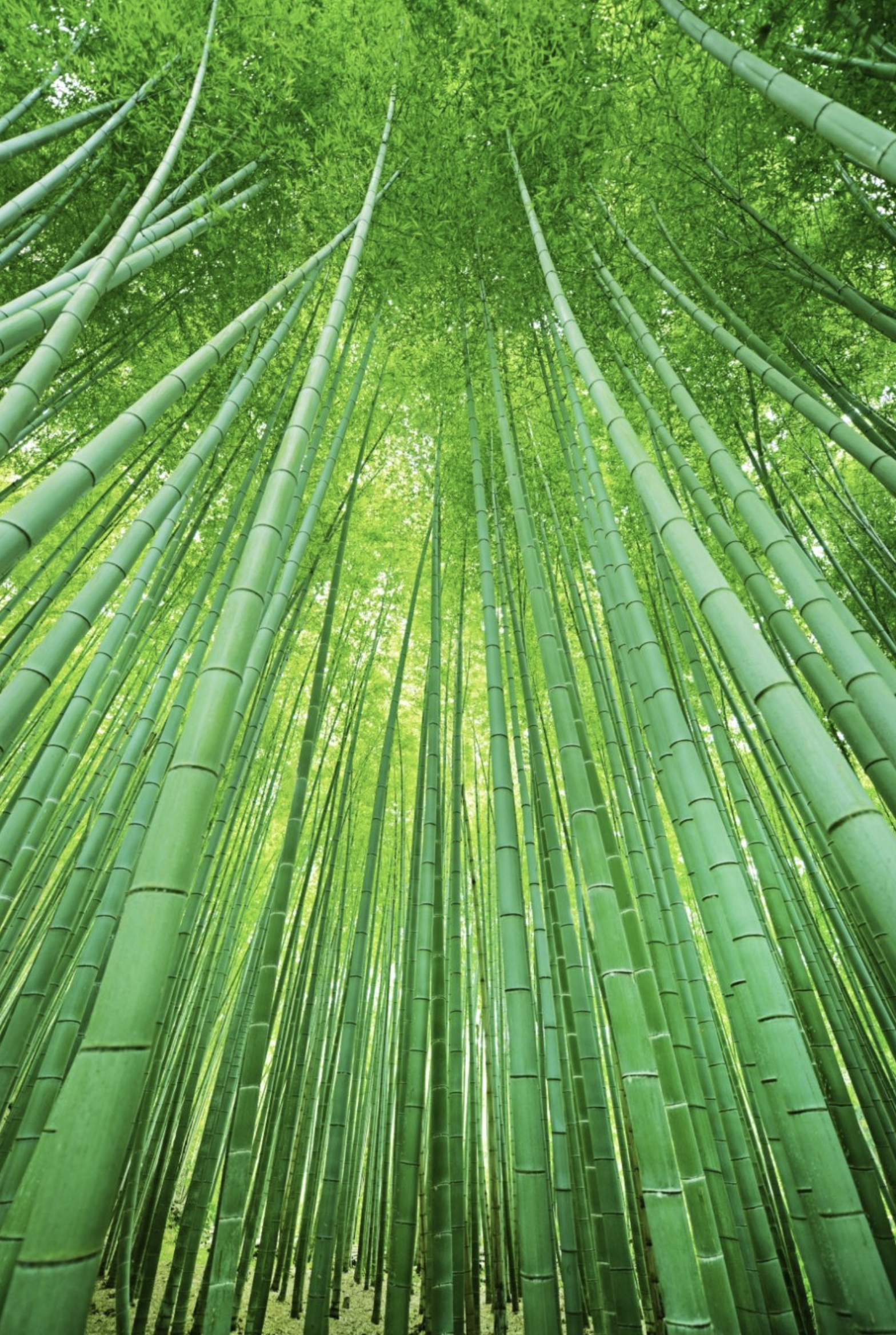 In low light, this can mean that the camera will choose a shutter speed that is too slow for you to hold the camera by hand without causing blurriness. In these cases, the most common solution is to use a tripod. If you don't have a tripod with you, you can increase your ISO to compensate for the lack of light, which will then push up your shutter speed. Just be aware that the more you push your ISO, the more noise your image will have.Shutter Priority Mode(often has a symbol of Tv or S)In this mode you as the photographer choose the shutter speed that you wish to shoot at and let the camera make a decision about what aperture to select to give a well exposed shot.When would you use Shutter Priority Mode? – in our tutorial on shutter speed we talked about how the main impact of different shutter speeds was how ‘movement’ would be captured in your images. As a result, most people switch to shutter priority mode when they want more control over how to photograph a moving subject.For example if they want to photograph a racing car but want to completely freeze it so there is no motion blur they’d choose a fast shutter speed (say at 1/2000 like in the first shot below) and the camera would take into consideration how much light there was available and set an appropriate aperture. If instead you wanted to photograph the car but have some motion blur to illustrate how fast the car is moving you might like to choose a slower shutter speed (like the second shot below which has a shutter speed of 1/125) and the camera would choose a smaller aperture as a result.Keep in mind that as the camera chooses different apertures it will impact the Depth of Field in your image. This means if you choose a fast shutter speed to freeze your fast-moving object that it’ll have a narrower DOF.PracticeAs you can see – Shutter and Aperture Priority modes do give you more control over your images, but they do take a little practice to get used to.As you use them you need to not only think about the setting that YOU set but also keep an eye on the setting that the camera selects for you.I find that when shooting in Av or Tv modes that it’s often best to bracket your shots and shoot a number of images of the same subject (where you have time) at different settings. This will ensure that you’re likely to get at least one shot which meets your need.The best way to learn about Shutter priority and Aperture Priority modes is to grab your camera, to head out with it and to experiment. Switch to Av or Tv and start playing with the different settings (taking lots of shots as you go). Particularly watch how the camera makes changes to compensate for your selections and what impact it has upon the shots that you take.In Aperture Priority Mode take some shots at the largest aperture you can (small numbers) and see how it blurs the background (but also increases the shutter speed) and then head to the other end of the spectrum to take some shots at the smallest aperture you can (large numbers) to see how it keeps more of your image in focus.In Shutter Priority Mode play with fast and slow shutter speeds and see how that impacts DOF.Don’t be frustrated if your initial shots are not what you’d expect – it takes practice to get your head around these modes. But keep in mind that when you do master them, you’ll have a lot more creative control over your shots. It’s really worth learning this.When should you use the Aperture Priority Mode?As we discussed, Aperture Priority mode allows you to control the aperture value, which ultimately affects the depth of field. This shooting mode is ideal if you wish to adjust the depth of field as per your desire, whereas leaving the shutter speed and ISO value selection up to the camera.Situation 1: PortraitsWhile taking portrait or close-up shots, I am sure you would want to keep the subject in focus and blur out the background by choosing a large aperture (small aperture value). Using Aperture Priority Mode, you can manually choose the required aperture value such as f/1.8 or f/2.8 to achieve a shallow depth of field.Situation 2: LandscapesWhile shooting landscapes or cityscapes, you might want to have both the foreground and the background very much in focus. This is only possible if you manually choose a small aperture (high aperture value). Aperture Priority Mode gives you the freedom to select desired aperture value such as f/16 or f/22 to get deep depth of field, while your camera takes care of the shutter speed and ISO value.Situation 3: Low lightingSuppose you are in a dim lighting condition and your photos are coming out underexposed. By increasing the size of the aperture opening (selecting a smaller aperture value like f/1.8), you can allow more light into the camera and capture a better-exposed photo. Read: 6 Tips for Getting Consistent Results Shooting in Low LightSituation 4: Midday bright sunlightIf you are shooting in broad daylight and are getting overexposed photos while shooting in automatic mode, you can close the aperture opening. This means that by using a higher aperture number (like f/16), you can minimize the amount of light entering the camera through the lens.When should you use Shutter Priority Mode?As we just discussed, if you want to take full control of the shutter speed and experiment with your camera then this is the ideal camera mode. Let’s look at two situations when you are most likely to shoot in Shutter Priority mode.Situation 1: Freeze a moving subjectIf you want to freeze a fast-moving bird, animal, or car in your photo, using Shutter Priority mode will allow you to do so by setting a fast shutter speed. A shutter speed of anything faster than 1/500th of a second is considered ideal for freezing an object, but this may vary depending on the speed of the subject. Your camera will judge the required aperture and ISO values as per the available light.Situation 2: Showing movementIf you are out and planning to capture star trails, light trails, or blue hour photos, you would have to select a slow shutter speed so that the subject’s movement is well captured in the single photo. To capture long exposure photos, you must carry a tripod along to avoid any kind of shake.Situation 3: Dim lightingIf you are in dim lighting conditions you might get underexposed photos while shooting in automatic mode. By simply reducing the shutter speed (e.g. from 1/200th to 1/50th), you can allow more light into the camera and capture a well-exposed photo.Note: Watch out for the shutter speed going too slow as to introduce camera shake into your image;Situation 4: Broad daylightLet’s suppose you are shooting in broad daylight and your camera is capturing overexposed photos while shooting in automatic mode. Here you can increase the shutter speed. This means that by using a faster shutter speed (e.g. from 1/200thh 1/1000th), you can minimize the amount of light entering the camera sensor.